Рабочий лист (задания для учащихся)Задание 1 Петя Иванов, общаясь в социальной сети с Машей Васильевой, решил рассказать о себе. Вот что он о себе написал:o	Привет, меня зовут Петя!o	Мое полное имя Иванов Петр Максимович.o	Мне восемь лет.o	У меня голубые глаза.o	Мой адрес: Заозерный край, ул. Весенняя, д. 7, кв. 38.o	У меня есть собака, которую зовут Вита.o	Мне очень нравятся собаки.o	Мой номер телефона 8598471320.Пройдите по лабиринту и выясните, могут ли это сообщение прочитать те, кому оно не адресовано. Кто, кроме Маши, увидел информацию? Ответ:_______________________________________________________________________________________________________________________________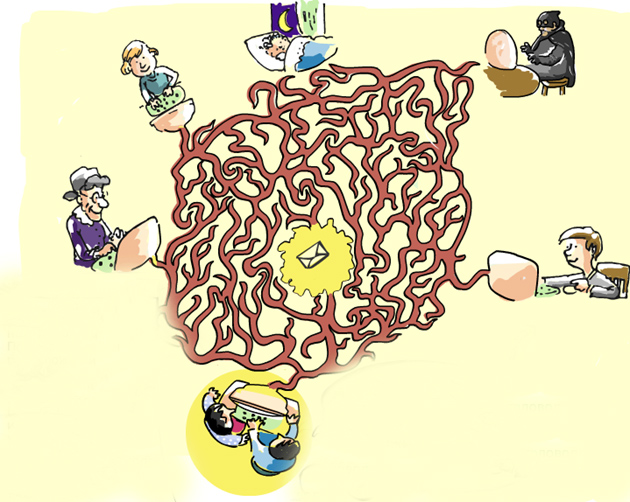 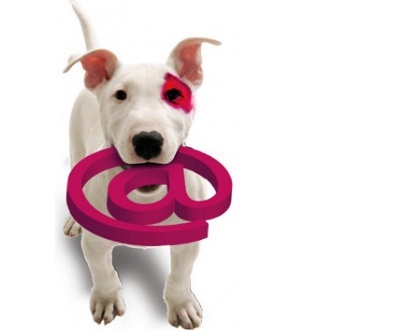 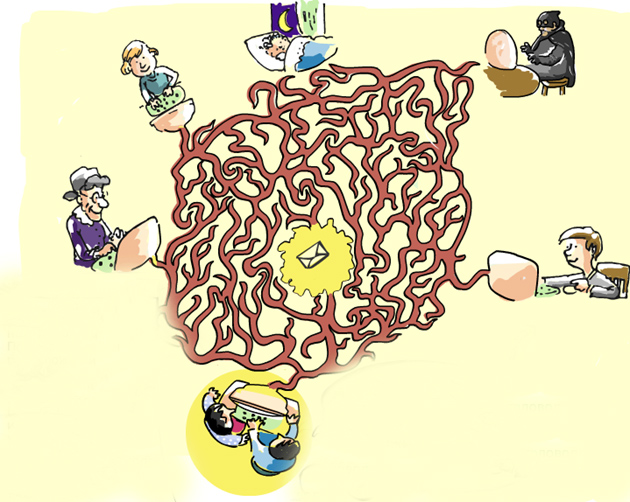 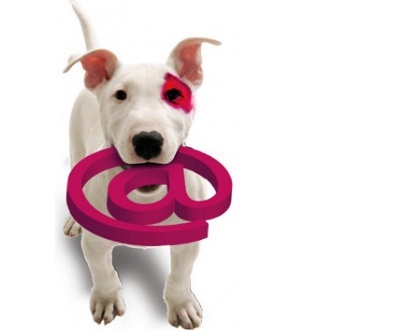 Задание 2Изучите сообщение, которое написал Петя Маше Васильевой (задание 1). Отметьте предложения, которые, по вашему мнению, следует исключить из приветствия. Напишите на отдельном листе приветствие для размещения в Интернете, придумав себе имена. 